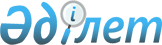 Міндетті әлеуметтік медициналық сақтандыру жүйесіне медициналық көрсетілетін қызметті тұтынушы ретінде қатысу туралы және аударымдардың және (немесе) жарналардың аударылған сомалары туралы ақпарат ұсыну" мемлекеттік қызмет көрсету қағидаларын бекіту туралыҚазақстан Республикасы Денсаулық сақтау министрінің 2020 жылғы 2 сәуірдегі № ҚР ДСМ-26/2020 бұйрығы. Қазақстан Республикасының Әділет министрлігінде 2020 жылғы 6 сәуірде № 20308 болып тіркелді.       Ескерту. Бұйрықтың атауы жаңа редакцияда - ҚР Денсаулық сақтау министрінің 17.06.2021 № ҚР ДСМ - 50 (алғашқы ресми жарияланған күнінен кейін күнтізбелік он күн өткен соң қолданысқа енгізіледі) бұйрығымен.       "Мемлекеттік көрсетілетін қызметтер туралы" 2013 жылғы 15 сәуірдегі Қазақстан Республикасының Заңы 10-бабының 1) тармақшасына сәйкес БҰЙЫРАМЫН:       1. Қоса беріліп отырған "Міндетті әлеуметтік медициналық сақтандыру жүйесіне медициналық көрсетілетін қызметті тұтынушы ретінде қатысу туралы және аударымдардың және (немесе) жарналардың аударылған сомалары туралы ақпарат ұсыну" мемлекеттік қызмет көрсету қағидалары бекітілсін.      Ескерту. 1-тармақ жаңа редакцияда - ҚР Денсаулық сақтау министрінің 17.06.2021 № ҚР ДСМ - 50 (алғашқы ресми жарияланған күнінен кейін күнтізбелік он күн өткен соң қолданысқа енгізіледі) бұйрығымен.
      2. Қазақстан Республикасы Денсаулық сақтау министрлігінің Міндетті әлеуметтік медициналық сақтандыруды үйлестіру департаменті Қазақстан Республикасының заңнамасында белгіленген тәртіппен:      1) осы бұйрықты Қазақстан Республикасы Әділет министрлігінде мемлекеттік тіркеуді;      2) осы бұйрықты ресми жарияланғаннан кейін оны Қазақстан Республикасы Денсаулық сақтау министрлігінің ресми интернет-ресурсында орналастыруды;      3) осы бұйрық мемлекеттік тіркелгеннен кейін он жұмыс күні ішінде Қазақстан Республикасы Денсаулық сақтау министрлігінің Заң департаментіне осы тармақтың 1) және 2) тармақшаларында көзделген іс-шаралардың орындалуы туралы мәліметтерді ұсынуды қамтамасыз етсін.       3. Осы бұйрықтың орындалуын бақылау Қазақстан Республикасының Денсаулық сақтау вице-министрі Л.М. Ақтаеваға жүктелсін.       4. Осы бұйрық алғашқы ресми жарияланған күнінен кейін қолданысқа енгізіледі.      "КЕЛІСІЛДІ"       Қазақстан Республикасы        Цифрлық даму, инновациялар       және аэроғарыш өнеркәсібі министрлігі "Міндетті әлеуметтік медициналық сақтандыру жүйесіне медициналық көрсетілетін қызметті тұтынушы ретінде қатысу туралы және аударымдардың және (немесе) жарналардың аударылған сомалары туралы ақпарат ұсыну" мемлекеттік қызмет көрсету қағидалары       Ескерту. Атауы жаңа редакцияда - ҚР Денсаулық сақтау министрінің 17.06.2021 № ҚР ДСМ - 50 (алғашқы ресми жарияланған күнінен кейін күнтізбелік он күн өткен соң қолданысқа енгізіледі) бұйрығымен.       Ескерту. Қосымша жаңа редакцияда – ҚР Денсаулық сақтау министрінің 29.12.2020 № ҚР ДСМ-332/2020 (алғашқы ресми жарияланған күнінен кейін күнтізбелік он күн өткен соң қолданысқа енгізіледі) бұйрығымен. 1-тарау. Жалпы ережелер       1. Осы "Міндетті әлеуметтік медициналық сақтандыру жүйесіне медициналық көрсетілетін қызметті тұтынушы ретінде қатысу туралы және аударымдардың және (немесе) жарналардың аударылған сомалары туралы ақпарат ұсыну" мемлекеттік қызмет көрсету қағидалары (бұдан әрі – Қағидалар) "Мемлекеттік көрсетілетін қызметтер туралы" Қазақстан Республикасының Заңы (бұдан әрі – Заң) 10-бабының 1) тармақшасына сәйкес әзірленді және "Міндетті әлеуметтік медициналық сақтандыру жүйесіне медициналық көрсетілетін қызметті тұтынушы ретінде қатысу туралы және аударымдардың және (немесе) жарналардың аударылған сомалары туралы ақпарат ұсыну" мемлекеттік қызмет (бұдан әрі – Мемлекеттік көрсетілетін қызмет) көрсету тәртібін айқындайды.      Ескерту. 1-тармақ жаңа редакцияда - ҚР Денсаулық сақтау министрінің 17.06.2021 № ҚР ДСМ - 50 (алғашқы ресми жарияланған күнінен кейін күнтізбелік он күн өткен соң қолданысқа енгізіледі) бұйрығымен.
      2. Мемлекеттік қызмет көрсетуді "Әлеуметтік медициналық сақтандыру қоры" коммерциялық емес акционерлік қоғамы (бұдан әрі – Қор) жүзеге асырады.      3. Осы Қағидаларда пайдаланылатын негізгі ұғымдар:      1) аударымдар – жұмыс берушілер өз қаражаты есебінен әлеуметтік медициналық сақтандыру қорына төлейтін, өздеріне аударымдар төлеу жүзеге асырылған медициналық көрсетілетін қызметтерді тұтынушыларға міндетті әлеуметтік медициналық сақтандыру жүйесіндегі медициналық көмекті алу құқығын беретін ақша;       2) жарналар – "Міндетті әлеуметтік медициналық сақтандыру туралы" Заңның (бұдан әрі – МӘМС туралы заң) 14-бабының 2-тармағында көрсетілген жарналарды төлеушілер қорға төлейтін және медициналық көрсетілетін қызметтерді тұтынушыларға міндетті әлеуметтік медициналық сақтандыру жүйесінде медициналық көмекті алуға құқығын беретін ақша;      3) Қор – аударымдар мен жарналарды шоғырландыруды жүргізетін, сондай-ақ медициналық көмек көрсететін денсаулық сақтау субъектілерінің көрсетілетін қызметтерін медициналық көрсетілетін қызметтерді сатып алу шартында көзделген көлемдерде және талаптармен сатып алу мен оларға ақы төлеуді және Қазақстан Республикасының заңдарында айқындалған өзге де функцияларды жүзеге асыратын коммерциялық емес ұйым;      4) медициналық көрсетілетін қызметтерді тұтынушы – МӘМС Заңға сәйкес міндетті әлеуметтік медициналық сақтандыру жүйесіндегі медициналық көмекті алуға құқығы бар жеке тұлға;      5) міндетті әлеуметтік медициналық сақтандыру (бұдан әрі – МӘМС) – әлеуметтік медициналық сақтандыру қорының активтері есебінен медициналық қызметтерді тұтынушыларға медициналық көмек көрсету жөніндегі құқықтық, экономикалық және ұйымдастырушылық шаралар кешені;      6) "Saqtandyrý" ақпараттық жүйесі (бұдан әрі – "Saqtandyrý" АЖ) – автоматтандырылған режимде медициналық қызметтерді тұтынушының мәртебесін айқындайтын Қордың ақпараттық жүйесі;      7) электрондық цифрлық қолтаңба (бұдан әрі – ЭЦҚ) – электрондық цифрлық қолтаңба құралдарымен жасалған және электрондық құжаттың дұрыстығын, оның тиесілігін және мазмұнының өзгермейтіндігін растайтын электрондық цифрлық нышандар терімі. 2-тарау. "Міндетті әлеуметтік медициналық сақтандыру жүйесіне медициналық көрсетілетін қызметті тұтынушы ретінде қатысу туралы және аударымдардың және (немесе) жарналардың аударылған сомалары туралы ақпарат ұсыну" мемлекеттік қызмет көрсету тәртібі       Ескерту. 2-тараудың атауы жаңа редакцияда - ҚР Денсаулық сақтау министрінің 17.06.2021 № ҚР ДСМ - 50 (алғашқы ресми жарияланған күнінен кейін күнтізбелік он күн өткен соң қолданысқа енгізіледі) бұйрығымен.      4. МӘМС жүйесіне медициналық қызметтерді тұтынушы ретінде қатысу туралы және аударымдардың және (немесе) жарналардың аударылған сомалары туралы ақпарат алу үшін жеке тұлға (бұдан әрі – көрсетілетін қызметті алушы) Қорға (бұдан әрі – көрсетілетін қызметті беруші) көрсетілетін қызметті алушының ЭЦҚ қойылған немесе ұялы байланыс операторы ұсынған көрсетілетін қызметті алушының абоненттік нөмірін тіркеген және порталдың есептік жазбасына қосқан жағдайда бір реттік парольмен куәландырылған электрондық сұрау салуды "Электрондық үкімет" веб-порталы (бұдан әрі – портал) арқылы жібереді.       5. Мемлекеттік қызмет көрсету процесінің сипаттамасын, нысанын және нәтижесін, сондай-ақ мемлекеттік қызмет көрсету ерекшеліктерін ескере отырып, өзге де мәліметтерді қамтитын мемлекеттік қызмет көрсетуге қойылатын негізгі талаптардың тізбесі осы Қағидаларға 1-қосымшаға сәйкес "Міндетті әлеуметтік медициналық сақтандыру жүйесіне медициналық көрсетілетін қызметті тұтынушы ретінде қатысу туралы және аударымдардың және (немесе) жарналардың аударылған сомалары туралы ақпарат ұсыну" мемлекеттік көрсетілетін қызмет стандартында келтірілген.      Ескерту. 5-тармақ жаңа редакцияда - ҚР Денсаулық сақтау министрінің 17.06.2021 № ҚР ДСМ - 50 (алғашқы ресми жарияланған күнінен кейін күнтізбелік он күн өткен соң қолданысқа енгізіледі) бұйрығымен.
      6. Жеке басын куәландыратын құжаттар туралы мәліметтерді көрсетілетін қызметті беруші тиісті мемлекеттік ақпараттық жүйелерден "Электрондық үкіметтің" шлюзі арқылы алады.      7. Мемлекеттік қызметті көрсету мерзімі он бес минуттан аспайды.       8. Сұрау салуды өңдеуді көрсетілетін қызметті беруші сұрау салу "Saqtandyrý" АЖ-ға келіп түскен сәттен бастап он бес минут ішінде жүзеге асырады. Өңдеу қорытындылары бойынша осы Қағидаларға 2-қосымшаға сәйкес нысан бойынша МӘМС жүйесіне медициналық қызметтерді тұтынушы ретінде қатысу туралы және аударымдардың және (немесе) жарналардың аударылған сомалары туралы ақпарат қалыптастырылады, ол электрондық құжат нысанында көрсетілетін қызметті алушының порталдағы "Жеке кабинетіне" жіберіледі.       9. Көрсетілетін қызметті беруші Заңның 5-бабы 2-тармағының 11) тармақшасына сәйкес мемлекеттік қызмет көрсету сатысы туралы деректерді ақпараттандыру саласындағы уәкілетті орган белгілеген тәртіппен мемлекеттік қызметтер көрсетуді мониторингтеудің ақпараттық жүйесіне енгізуді қамтамасыз етеді.       10. Көрсетілетін қызметті берушінің және (немесе) олардың қызметкерлерінің мемлекеттік қызметтер көрсету мәселелері бойынша шешімдеріне, әрекеттеріне (әрекетсіздігіне) шағым көрсетілетін қызметті беруші басшысының атына беріледі.      Заңның 25-бабы 2) тармағына сәйкес тікелей мемлекеттік көрсетілетін қызметті көрсететін көрсетілетін қызметті берушінің атына келіп түскен көрсетілетін қызметті алушының шағымы тіркелген күнінен бастап бес жұмыс күні ішінде қаралуға жатады.      Мемлекеттік қызметтер көрсету сапасын бағалау және бақылау жөніндегі уәкілетті органның мекенжайына келіп түскен көрсетілетін қызметті алушының шағымы тіркелген күнінен бастап он бес жұмыс күні ішінде қаралуға жатады.      Портал арқылы жүгінген кезде шағымдану тәртібі туралы ақпаратты мемлекеттік қызметтер көрсету мәселелері жөніндегі бірыңғай байланыс орталығының телефоны бойынша алуға болады.      Мемлекеттік қызметтер көрсету мәселелері бойынша шағымды сотқа дейінгі тәртіппен қарауды жоғары тұрған әкімшілік орган, мемлекеттік қызметтер көрсету сапасын бағалау және бақылау жөніндегі уәкілетті орган (бұдан әрі – шағымды қарайтын орган) жүргізеді.      Шағым шешіміне, әрекетіне (әрекетсіздігіне) шағым жасалып отырған көрсетілетін қызметті берушіге беріледі.      Шешіміне, әрекетіне (әрекетсіздігіне) шағым жасалып отырған көрсетілетін қызметті беруші шағым келіп түскен күннен бастап үш жұмыс күнінен кешіктірмей оны және әкімшілік істі шағымды қарайтын органға жібереді.      Бұл ретте шешіміне, әрекетіне (әрекетсіздігіне) шағым жасалып отырған көрсетілетін қызметті беруші шағымды қарайтын органға, егер ол үш жұмыс күні ішінде шағымда көрсетілген талаптарды толық қанағаттандыратын шешім не өзге де әкімшілік әрекет қабылдаса, шағым жібермеуге құқылы.      Егер заңда өзгеше көзделмесе, сотқа дейінгі тәртіппен шағым жасалғаннан кейін сотқа жүгінуге жол беріледі.      Ескерту. 10-тармақ жаңа редакцияда - ҚР Денсаулық сақтау министрінің м.а. 29.12.2021 № ҚР ДСМ-137 (алғашқы ресми жарияланған күнінен кейін күнтізбелік он күн өткен соң қолданысқа енгізіледі) бұйрығымен.
       Ескерту. 1-қосымша жаңа редакцияда - ҚР Денсаулық сақтау министрінің 17.06.2021 № ҚР ДСМ - 50 (алғашқы ресми жарияланған күнінен кейін күнтізбелік он күн өткен соң қолданысқа енгізіледі) бұйрығымен.       Ескерту. 2-қосымшаның оң жақ жоғарғы бұрышындағы мәтін жаңа редакцияда - ҚР Денсаулық сақтау министрінің 17.06.2021 № ҚР ДСМ - 50 (алғашқы ресми жарияланған күнінен кейін күнтізбелік он күн өткен соң қолданысқа енгізіледі) бұйрығымен. Міндетті әлеуметтік медициналық сақтандыру жүйесіне медициналық қызметтерді тұтынушы ретінде қатысу туралы және аударымдардың және (немесе) жарналардың аударылған сомалары туралы ақпарат беру      Кім берді: _____________________________________________________      (ТАӘ (бар болған жағдайда), ЖСН)      Берілген күні _______________.      МӘМС жүйесіндегі мәртебесі: ______________________________________      (МӘМС тұтынушысы (МӘМС тұтынушысы емес))       Ескертпе:        *Аударымдарды және (немесе) жарналарды төлеу ай сайын жүзеге асырылады. МӘМС шеңберінде медициналық көмекке құқық алу үшін берешек болған жағдайда, Сіздің төленбеген кезең үшін Қорға жарналар төлеуіңіз қажет, бірақ олар республикалық бюджет туралы заңда ағымдағы қаржы жылына белгіленген жалақының ең төмен мөлшерінің 5 пайызы мөлшерінде төлем күнінің алдындағы он екі айдан аспауға тиіс (МӘМС туралы Заңның 5-бабының 3-тармағына сәйкес).© 2012. Қазақстан Республикасы Әділет министрлігінің «Қазақстан Республикасының Заңнама және құқықтық ақпарат институты» ШЖҚ РМК      Қазақстан РеспубликасыДенсаулық сақтау министріЕ. БиртановҚазақстан Республикасы
Денсаулық сақтау министрі
2020 жылғы 2 сәуірдегі
№ ҚР ДСМ-26/2020 бұйрығына
қосымша"Міндетті әлеуметтік
медициналық сақтандыру
жүйесіне медициналық
көрсетілетін қызметті тұтынушы
ретінде қатысу туралы және
аударымдардың және (немесе)
жарналардың аударылған
сомалары туралы ақпарат
ұсыну" мемлекеттік қызмет
көрсету қағидаларына
1-қосымша"Міндетті әлеуметтік медициналық сақтандыру жүйесіне медициналық көрсетілетін қызметті тұтынушы ретінде қатысу туралы және аударымдардың және (немесе) жарналардың аударылған сомалары туралы ақпарат ұсыну" мемлекеттік көрсетілетін қызмет стандарты"Міндетті әлеуметтік медициналық сақтандыру жүйесіне медициналық көрсетілетін қызметті тұтынушы ретінде қатысу туралы және аударымдардың және (немесе) жарналардың аударылған сомалары туралы ақпарат ұсыну" мемлекеттік көрсетілетін қызмет стандарты"Міндетті әлеуметтік медициналық сақтандыру жүйесіне медициналық көрсетілетін қызметті тұтынушы ретінде қатысу туралы және аударымдардың және (немесе) жарналардың аударылған сомалары туралы ақпарат ұсыну" мемлекеттік көрсетілетін қызмет стандарты"Міндетті әлеуметтік медициналық сақтандыру жүйесіне медициналық көрсетілетін қызметті тұтынушы ретінде қатысу туралы және аударымдардың және (немесе) жарналардың аударылған сомалары туралы ақпарат ұсыну" мемлекеттік көрсетілетін қызмет стандарты1Көрсетілетін қызметті берушінің атауыКөрсетілетін қызметті берушінің атауы Әлеуметтік медициналық сақтандыру қоры 2Мемлекеттік қызметті ұсыну тәсілдеріМемлекеттік қызметті ұсыну тәсілдері"Электрондық үкіметтің" веб-порталы (бұдан әрі – портал): www.egov.kz3Мемлекеттік қызмет көрсету мерзіміМемлекеттік қызмет көрсету мерзімі15 минуттан аспайды4Мемлекеттік қызмет көрсетудің нысаныМемлекеттік қызмет көрсетудің нысаныЭлектрондық (толық автоматтандырылған)5Мемлекеттік қызметті көрсету нәтижесіМемлекеттік қызметті көрсету нәтижесіМіндетті әлеуметтік медициналық сақтандыру жүйесіне медициналық қызметтерді тұтынушы ретінде қатысу туралы және аударымдардың және (немесе) жарналардың аударылған сомалары туралы ақпарат.Мемлекеттік қызметті көрсету нәтижесін ұсыну нысаны: электрондық6Мемлекеттік қызмет көрсету кезінде көрсетілетін қызметті алушыдан алынатын төлем мөлшері және Қазақстан Республикасының заңнамасында көзделген жағдайларда оны алу тәсілдеріМемлекеттік қызмет көрсету кезінде көрсетілетін қызметті алушыдан алынатын төлем мөлшері және Қазақстан Республикасының заңнамасында көзделген жағдайларда оны алу тәсілдеріТегін7Жұмыс кестесіЖұмыс кестесі1) көрсетілетін қызметті беруші – сенбі, жексенбі және мереке күндерін қоспағанда, дүйсенбіден бастап жұманы қоса алғанда, белгіленген жұмыс кестесіне сәйкес сағат 13.00-ден 14.30-ға дейінгі түскі үзіліспен сағат 9.00-ден 18.30-ға дейін; 2) портал – жөндеу жұмыстарын жүргізуге байланысты техникалық үзілістерді қоспағанда, тәулік бойы (көрсетілетін қызметті алушы 2015 жылғы 23 қарашадағы Қазақстан Республикасының Еңбек кодексіне (бұдан әрі – Кодекс) сәйкес жұмыс уақыты аяқталғаннан кейін, демалыс және мереке күндері жүгінген кезде өтінімдерді қабылдау және мемлекеттік қызмет көрсету нәтижелерін беру келесі жұмыс күні жүзеге асырылады).8Мемлекеттік қызмет көрсету үшін қажетті құжаттар тізбесіМемлекеттік қызмет көрсету үшін қажетті құжаттар тізбесіКөрсетілетін қызметті алушының ЭЦҚ қойылған немесе ұялы байланыс операторы ұсынған көрсетілетін қызметті алушының абоненттік нөмірін тіркеген және порталдың есептік жазбасына қосқан жағдайда бір реттік парольмен куәландырылған электрондық сұрау салу.9Мемлекеттік, оның ішінде электрондық нысанда көрсетілетін қызметті көрсету ерекшеліктері ескеріле отырып қойылатын өзге де талаптарМемлекеттік, оның ішінде электрондық нысанда көрсетілетін қызметті көрсету ерекшеліктері ескеріле отырып қойылатын өзге де талаптарКөрсетілетін қызметті алушы мемлекеттік қызметті порталда тіркелген көрсетілетін қызметті алушының ұялы байланысының абоненттік нөмірі арқылы бір реттік пароль беру жолымен немесе портал хабарламасына жауап ретінде қысқа мәтіндік хабарлама жіберу жолымен электрондық нысанда алу мүмкіндігіне ие.Көрсетілетін қызметті алушының ЭЦҚ болған жағдайда портал арқылы электрондық нысанда мемлекеттік қызметті алу мүмкіндігі бар. Мемлекеттік қызмет көрсету мәселелері жөніндегі анықтама қызметтерінің байланыс телефондары Қордың https://fms.kz/ интернет-ресурсында көрсетілген, Қордың байланыс орталығы тегін 1406 нөмірі бойынша. Мемлекеттік қызметтер көрсету мәселелері жөніндегі бірыңғай байланыс орталығы: 8-800-080-7777, 1414."Міндетті әлеуметтік медициналық сақтандыру жүйесіне медициналық көрсетілетін қызметті тұтынушы ретінде қатысу туралы және аударымдардың және (немесе) жарналардың аударылған сомалары туралы ақпарат ұсыну" мемлекеттік қызмет көрсету қағидаларына"Міндетті әлеуметтік медициналық сақтандыру жүйесіне медициналық көрсетілетін қызметті тұтынушы ретінде қатысу туралы және аударымдардың және (немесе) жарналардың аударылған сомалары туралы ақпарат ұсыну" мемлекеттік қызмет көрсету қағидаларына"Міндетті әлеуметтік медициналық сақтандыру жүйесіне медициналық көрсетілетін қызметті тұтынушы ретінде қатысу туралы және аударымдардың және (немесе) жарналардың аударылған сомалары туралы ақпарат ұсыну" мемлекеттік қызмет көрсету қағидаларына2-қосымша2-қосымша2-қосымша№Төлемнің күні*Аударымдардың немесе жарналардың сомасы (теңге)Түсімнің түрі (аударым немесе жарна)КезеңТөлеуші БСН (ЖСН)Қайтарылған сома (бар болған кезде)Қайтару күні (бар болған кезде)1.2.3.4.5.6.7.8.9.10.